בקשה לסדנא לקידום ולפיתוח המורה וההוראה כפרופסיה 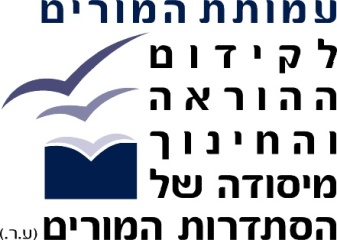 תאריך: לכבודעמותת המורים					     (את הבקשה  יש להעביר למשרדי עמותת המורים לדוא"ל inbal@morimamuta.co.il)שם מוסד מזמין:    סמל מוסד: כתובת:   שם איש קשר לביצוע הסדנה:      ת.ז.: תפקיד:     טלפון נייד: דוא"ל: הנושא המבוקש: (נא לרשום  נושאים ע"פ סדר העדיפויות הרצוי) לא תאושר סדנה בפחות מ – 25 משתתפים וכל בקשה תיבדק ע"פ הקריטריונים שנקבעו ע"י עמותת המוריםאנו מבקשים: (נא לסמן ב – X במקום המבוקש)     הרצאה של 3 שעות אקדמיות      סדנא של 9 שעות אקדמיותהמקום בו תיערך הסדנא       מספר  משתתפים: תאריכי ביצוע: 1)    2)   3) סניף הסתדרות המורים איליו שייך מקבל הסדנה/ הרצאה:            הערות:   שם החותם:   תפקיד:  חתימה: ________________  בן סרוק 8 ת"א 6296912 |  טל. 03-6928222 |  פקס 03-6928223 |  אתר האינטרנט    www.itu.org.ilנושא סדנה / הרצאהמרצה